GENERAL PURPOSE RELAYSLY2N SeriesThe LY2N series industrial relays in conjunction with the PTF08A0E base can be used for a wide range of commercial or industrial applications.The LY2N has a 2-pole change-over configuration. Its wide terminals allow reliability at large currents.PRODUCT HIGHLIGHTSCompact form factorCan be mounted inside a wall opening 210 mm wide x 167 mm highSPECIFICATIONSCONTACT CONFIGURATION2 change over (DPDT) - 2 form C 10ANOMINAL COIL POWER0.9W DC - 1.2VA AC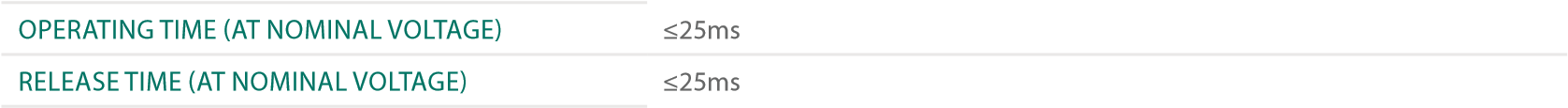 AMBIENT TEMPERATURE-25 to 55°C (-13 to 131°F)AMBIENT HUMIDITY35 % to 85%VIBRATION RESISTANCE10 to 55Hz, 1mm (0.04”) double amplitudeSHOCK RESISTANCE (FUNCTIONAL)200m/s2 (200G)TERMINATION (RELAY)Flanges (blades) 5mm (0.20”)CONSTRUCTIONDuct coverWEIGHT40g (1.41oz)COIL CHARACTERISTICS, DC @ +23°C (+73°F), COIL POWER 900mWCOIL CHARACTERISTICS, DC @ +23°C (+73°F), COIL POWER 900mWCOIL CHARACTERISTICS, DC @ +23°C (+73°F), COIL POWER 900mWCOIL CHARACTERISTICS, DC @ +23°C (+73°F), COIL POWER 900mWCOIL CHARACTERISTICS, DC @ +23°C (+73°F), COIL POWER 900mWCOIL CHARACTERISTICS, DC @ +23°C (+73°F), COIL POWER 900mWCOIL CODENOMINAL VOLTAGE VDCPICK-UP VOLTAGE VDCDROP-OUT VOLTAGE VDCMAX. ALLOWED VOLTAGE VDCCOIL CURRENT mACOIL RESISTANCE Ω12129.61.213.275160242419.22.426.436.9650